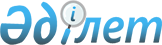 Оларды қолдану нәтижесінде Кеден одағының "Еттің және ет өнімдерінің қауіпсіздігі туралы" (КО ТР 034/2013) техникалық регламенті талаптарының сақталуы ерікті негізде қамтамасыз етілетін халықаралық және өңірлік (мемлекетаралық) стандарттар, ал олар болмаған жағдайда – ұлттық (мемлекеттік) стандарттар тізбесі және халықаралық және өңірлік (мемлекетаралық) стандарттар, ал олар болмаған жағдайда – Кеден одағының "Еттің және ет өнімдерінің қауіпсіздігі туралы" (КО ТР 034/2013) техникалық регламенті талаптарын қолдану мен орындау және техникалық реттеу объектілерінің сәйкестігін бағалауды жүзеге асыру үшін қажетті зерттеу (сынау) және өлшеу қағидалары мен әдістерін, соның ішінде үлгілерді іріктеу қағидаларын қамтитын ұлттық (мемлекеттік) стандарттар тізбесі туралыЕуразиялық экономикалық комиссия Алқасының 2019 жылғы 19 қарашадағы № 198 шешімі
      Еуразиялық экономикалық одақ шеңберіндегі техникалық реттеу туралы хаттаманың (2014 жылғы 29 мамырдағы Еуразиялық экономикалық одақ туралы шартқа № 9 қосымша) 4-тармағына және Жоғары Еуразиялық экономикалық кеңестің 2014 жылғы 23 желтоқсандағы № 98 шешімімен бекітілген Еуразиялық экономикалық комиссияның Жұмыс регламентіне № 2 қосымшаның 5-тармағына сәйкес Еуразиялық экономикалық комиссия Алқасы шешті:
      1. Қоса беріліп отырған:
      Оларды қолдану нәтижесінде Кеден одағының "Еттің және ет өнімдерінің қауіпсіздігі туралы" (КО ТР 034/2013) техникалық регламенті талаптарының сақталуы ерікті негізде қамтамасыз етілетін халықаралық және өңірлік (мемлекетаралық) стандарттар, ал олар болмаған жағдайда – ұлттық (мемлекеттік) стандарттар тізбесі (бұдан әрі – тізбе); халықаралық және өңірлік (мемлекетаралық) стандарттар, ал олар болмаған жағдайда – "Еттің және ет өнімдерінің қауіпсіздігі туралы" (КО ТР 034/2013) Кеден одағы техникалық регламентінің талаптарын қолдану мен орындау және техникалық реттеу объектілерінің сәйкестігін бағалауды жүзеге асыру үшін қажетті зерттеу (сынау) және өлшеу қағидалары мен әдістерін, соның ішінде үлгілерді іріктеу қағидаларын қамтитын ұлттық (мемлекеттік) стандарттар тізбесі бекітілсін.
      2. Еуразиялық экономикалық комиссия Алқасының 2014 жылғы 26 мамырдағы "Оларды қолдану нәтижесінде "Еттің және ет өнімдерінің қауіпсіздігі туралы" (КО ТР 034/2013) Кеден одағының техникалық регламенті талаптарының сақталуы ерікті негізде қамтамасыз етілетін стандарттар тізбесі және "Еттің және ет өнімдерінің қауіпсіздігі туралы" (КО ТР 034/2013) Кеден одағы техникалық регламенті талаптарын қолдану мен орындау және өнімнің сәйкестігін бағалауды (растауды) жүзеге асыру үшін қажетті зерттеу (сынау) және өлшеу қағидалары мен әдістерін, соның ішінде үлгілерді іріктеу қағидаларын қамтитын стандарттар тізбесі туралы" № 81 шешімінің күші жойылған деп танылсын.
      3. Қазақстан Республикасының Үкіметінен "Еттің және ет өнімдерінің қауіпсіздігі туралы" (КО ТР 034/2013) Кеден одағы техникалық регламентінің талаптарын қолдану мен орындау және техникалық реттеу объектілерінің сәйкестігін бағалауды жүзеге асыру үшін қажетті зерттеу (сынау) және өлшеу қағидалары мен әдістерін, соның ішінде үлгілерді іріктеу қағидаларын қамтитын мемлекетаралық стандарттарды әзірлеу (өзгерістер енгізу, қайта қарау) жөніндегі бағдарламаның жобасын Еуразиялық экономикалық комиссияға ұсынуды жеделдетуді қамтамасыз ету сұралсын.
      4. Осы Шешімнің 1 және 2-тармақтарын қоспағанда, осы Шешім ресми жарияланған күнінен бастап күнтізбелік 30 күн өткен соң күшіне енеді.
      Осы Шешімнің 1 және 2-тармақтары 2020 жылғы 1 маусымнан бастап күшіне енеді. Оларды қолдану нәтижесінде "Еттің және ет өнімдерінің қауіпсіздігі туралы" (КО ТР 034/2013) Кеден одағының техникалық регламенті талаптарының сақталуы ерікті негізде қамтамасыз етілетін халықаралық және өңірлік (мемлекетаралық) стандарттар, ал олар болмаған жағдайда ұлттық (мемлекеттік) стандарттар тізбесі Халықаралық және өңірлік (мемлекетаралық) стандарттар, ал олар болмаған жағдайда – "Еттің және ет өнімдерінің қауіпсіздігі туралы" (КО ТР 034/2013) Кеден одағы техникалық регламентінің талаптарын қолдану мен орындау және техникалық реттеу объектілерінің сәйкестігін бағалауды жүзеге асыру үшін қажетті зерттеу (сынау) және өлшеу қағидалары мен әдістерін, соның ішінде үлгілерді іріктеу қағидаларын қамтитын ұлттық (мемлекеттік) стандарттар тізбесі
					© 2012. Қазақстан Республикасы Әділет министрлігінің «Қазақстан Республикасының Заңнама және құқықтық ақпарат институты» ШЖҚ РМК
				
      Еуразиялық экономикалық комиссияАлқасының Төрағасы

Т. Саркисян
Еуразиялық экономикалық
комиссия Алқасының
2019 жылғы 19 қарашадағы
№ 198 шешімімен
БЕКІТІЛГЕН
Р/с№
Еуразиялық экономикалық одақтың техникалық регламентінің элементтері
Стандарттың белгіленуі және атауы
Ескертпе
1
2
3
4
1
II және III бөлімдер
МЕМСТ 4.29-71 "Өнім сапасы көрсеткіштері жүйесі. Ет және ет-өсімдік консервілері. Көрсеткіштер номенклатурасы"
2
МЕМСТ 779-55 "Ет, екіге және төртке бөлінген сиыр еті. Техникалық шарттар"
3
МЕМСТ 3739-89 "Өлшеп оралған ет. Техникалық шарттар" 
4
МЕМСТ 4814-57 "Мұздатылған кесек ет. Техникалық шарттар"
5
МЕМСТ 5283-91 "Ет консервілері "Өз шырынында пісірілген сиыр еті". Техникалық шарттар"
6
МЕМСТ 7596-81 "Ет. Бөлшек саудада сату үшін қой етін және ешкі етін бөлу"
7
МЕМСТ 7987-79 "Ет консервілері "Туралған ет". Техникалық шарттар"
8
МЕМСТ 7990-56 "Ет консервілері. Томат соусындағы бүйректер. Техникалық шарттар"
9
МЕМСТ 7993-90 "Ет консервілері "Тілдер". Техникалық шарттар"
10
МЕМСТ 8286-90 "Ет қосылған ботқа" ет-өсімдік консервілері". Техникалық шарттар"
11
МЕМСТ 8687-65 "Ет-өсімдік консервілері. Ет қосылған үрмебұршақ, бұршақ немесе жасымық. Техникалық шарттар"
12
МЕМСТ 9163-90 "Ет және ет-өсімдік консервілері Сосискалар. Техникалық шарттар"
Армения Республикасы және Қазақстан Республикасы МЕМСТ 9163-2014 қосылған күнге дейін қолданылады
13
МЕМСТ 9163-2014 "Ет-өсімдік консервілері. Гарнирі бар сосискалар. Техникалық шарттар"
14
МЕМСТ 9165-59 "Ет консервілері "Ветчина". Техникалық шарттар"
15
МЕМСТ 9935-2015 "Ет консервілері. Желедегі торай еті. Техникалық шарттар"
16
МЕМСТ 9936-2015 "Стерильденген ет консервілері. Туристің таңғы асы. Техникалық шарттар"
17
МЕМСТ 9937-79 "Ет консервілері "Ақ соустағы ет". Техникалық шарттар"
18
МЕМСТ 10008-62 "Ет консервілері "Өз шырынында пісірілген шошқа еті". Техникалық шарттар"
19
МЕМСТ 10907-88 "Ет қосылған макарон бұйымдар. Техникалық шарттар"
20
МЕМСТ 10149-62 "Ет консервілері. Майлы шошқа еті. Техникалық шарттар"
21
МЕМСТ 11293-89 "Желатин. Техникалық шарттар"
22
МЕМСТ 12314-66 "Ет консервілері. "Арктика" паштеті. Техникалық шарттар"
23
МЕМСТ 12318-91 "Ет консервілері. Ет паштеті. Техникалық шарттар"
24
МЕМСТ 12319-77 "Ет консервілері. Бауыр паштеті. Техникалық шарттар"
25
МЕМСТ 12424-77 "Ет консервілері. "Пражский" паштеті. Техникалық шарттар"
26
МЕМСТ 15168-70 "Ет консервілері. Өз шырынындағы бауыр. Техникалық шарттар"
27
МЕМСТ 15169-70 "Жүрек" ет консервілері. Техникалық шарттар"
28
МЕМСТ 16147-88 "Сүйек. Техникалық шарттар"
29
МЕМСТ 18157-88 "Малды сойғаннан кейінгі өнімдер. Терминдер мен анықтамалар"
30
МЕМСТ 18487-80 "Арнаулы тұтынушыға арналған консервіленген түскі ас тағамдары. Техникалық шарттар"
31
МЕМСТ 23219-78 "Ет. Бөлшек саудада сату үшін бұзау етін бөлшектеу"
32
МЕМСТ 25292-82 "Ерітілген тағамдық мал майы. Техникалық шарттар"
33
МЕМСТ 27747-88 "Қоян еті. Техникалық шарттар"
Беларусь Республикасы МЕМСТ 27747-2016 қосылған күнге дейін қолданылады 
34
МЕМСТ 27747-2016 "Қоян еті (үй қояны, бройлер үй қояндарының тұтас еті және олардың бөліктері). Техникалық шарттар"
35
МЕМСТ 30545-2015 "Жас балаларға арналған ет және ет қосылған консервілер. Жалпы техникалық шарттар"
36
МЕМСТ 31476-2012 "Союға арналған шошқалар. Тұтас және жартылай шошқа еті. Техникалық шарттар"
37
МЕМСТ 31478-2012 "Ет консервілері. Шабылған ет. Техникалық шарттар"
38
МЕМСТ 31777-2012 "Союға арналған қойлар мен ешкілер. Тұтас қой еті, қозы еті және ешкі еті. Техникалық шарттар"
39
МЕМСТ 31778-2012 "Ет. Шошқа етін үлкен кесектерге бөлу. Техникалық шарттар"
40
МЕМСТ 31779-2012 "Балаларға тамақтануға арналған жартылай ысталған шұжықтар. Техникалық шарттар"
41
МЕМСТ 31797-2012 "Ет. Сиыр етін үлкен кесектерге бөлу. Техникалық шарттар"
42
МЕМСТ 31798-2012 "Балалардың тамақ өнімдерін жасауға арналған сиыр еті және бұзау еті. Техникалық шарттар"
43
МЕМСТ 31799-2012 "Блоктарда мұздатылған, жас балалардың тамақ өнімдерін жасауға арналған ет және қосымша өнімдер. Техникалық шарттар"
44
МЕМСТ 31800-2012 "Жас балалардың тамақтануына арналған ет-өсімдік консервілері. Техникалық шарттар"
45
МЕМСТ 31801-2012 "Ет консервілері (А сыныбы). Балалардың еттен жасалған пюресі. Техникалық шарттар"
46
МЕМСТ 31802-2012 "Балалардың тамақтануына арналған пісірілген шұжық бұйымдары. Жалпы техникалық шарттар"
47
МЕМСТ 32125-2013 "Ет консервілері. Бұқтырылған ет. Техникалық шарттар"
48
МЕМСТ 32225-2013 "Союға арналған жылқылар. Жылқының жарты және төртке бөлінген еті және құлын еті. Техникалық шарттар"
49
МЕМСТ 32226-2013 "Ет. Жылқы етін және құлын етін кесектерге бөлу. Техникалық шарттар"
50
МЕМСТ 32227-2013 "Союға арналған бұғылар. Бұғының тұтас және жарты еті. Техникалық шарттар"
51
МЕМСТ 32243-2013 "Ет. Бұғы етін кесектерге бөлу. Техникалық шарттар"
52
МЕМСТ 32244-2013 "Өңделген еттен қосымша өнімдер. Техникалық шарттар"
53
МЕМСТ 32245-2013 "Құрамында ет бар консервілер. Жалпы техникалық шарттар"
54
МЕМСТ 32273-2013 "Ет. Балалардың тамақтануына арналған бұғы еті. Техникалық шарттар"
55
МЕМСТ 32738-2014 "Сублимациялық кептірілген сиыр еті. Техникалық шарттар"
56
МЕМСТ 32750-2014 "Балалардың тамақтануына арналған, мұздатылған қамырдағы жартылай фабрикаттар. Техникалық шарттар"
57
МЕМСТ 32752-2014 "Балалардың тамақтануына арналған суытылған қосымша өнімдер. Техникалық шарттар"
58
МЕМСТ 32785-2014 "Жылқы етінен жасалған өнімдер. Техникалық шарттар"
59
МЕМСТ 32887-2014 "Жас балалардың тамақтануына арналған шұжықтар. Техникалық шарттар"
60
МЕМСТ 32888-2014 "Консервілер. балалардың тамақтануына арналған паштеттер. Техникалық шарттар"
61
МЕМСТ 32889-2014 "Балалардың тамақтануына арналған кесек ет консервілері. Техникалық шарттар"
62
МЕМСТ 32900-2014 "Бұғы етінен жасалған өнімдер. Техникалық шарттар"
63
МЕМСТ 32907-2014 "Ет консервілері. Бірінші тағамдар. Техникалық шарттар"
64
МЕМСТ 32914-2014 "Балалардың тамақтануына арналған сублимациялық кептірілген ет. Техникалық шарттар"
65
МЕМСТ 32951-2014 "Еттен жасалған және құрамында ет бар жартылай фабрикаттар. Жалпы техникалық шарттар"
66
МЕМСТ 32967-2014 "Еттен жасалған, балалардың тамақтануына арналған жартылай фабрикаттар. Жалпы техникалық шарттар"
67
МЕМСТ 33102-2014 "Ет өнеркәсібі өнімі. Сыныптауыш"
68
МЕМСТ 33610-2015 "Пастерленген ет консервілері. Тілімделген шпик және бекон. Техникалық шарттар"
69
МЕМСТ 33611-2015 "Еттен жартылай фабрикаттар. Балалардың тамақтануына арналған тартылған ет. Техникалық шарттар"
70
МЕМСТ 33612-2015 "Стерильденген ет консервілері. Қоспалары бар, ерітілген шошқа майы. Техникалық шарттар"
71
МЕМСТ 33673-2015 "Пісірілген шұжық бұйымдары. Жалпы техникалық шарттар"
72
МЕМСТ 33674-2015 "Қан және оны өңдеу өнімдері. Техникалық шарттар"
73
МЕМСТ 33692-2015 "Малдың тінді жалғаушы ақуыздары. Жалпы техникалық шарттар"
74
МЕМСТ 33708-2015 "Шикілей ысталған және шикілей қақталған шұжық өнімдері. Жалпы техникалық шарттар"
75
МЕМСТ 33790-2016 "Сиырдың ішектері мен қуықтары. Техникалық шарттар"
76
МЕМСТ 33791-2016 "Шошқаның ішектері мен қуықтары. Техникалық шарттар"
77
МЕМСТ 33818-2016 "Ет. Жоғары сапалы сиыр еті. Техникалық шарттар"
78
МЕМСТ 33836-2016 "Калориялығы төмен пісірілген шұжық өнімдері. Жалпы техникалық шарттар"
79
МЕМСТ 33840-2016 "Құрамында ет бар консервілер. Гарнирі бар түскі асқа екінші тағамдар. Техникалық шарттар"
80
МЕМСТ 34107-2017 "Қойдың және ешкінің ішектері. Техникалық шарттар"
81
МЕМСТ 34120-2017 "Союға арналған ірі қара мал. Тұтас, жарты және төртке бөлінген сиыр еті және бұзау еті. Техникалық шарттар"
82
МЕМСТ 34422-2018 "Үш жастан үлкен балалардың тамақтануына арналған стерильденген ет консервілері. Жалпы техникалық шарттар" 
83
МЕМСТ 34423-2018 "Үш жастан үлкен балалардың тамақтануына арналған стерильденген шабылған ет-өсімдік консервілері. Ет қосылған ботқалар. Техникалық шарттар"
84
МЕМСТ 34424-2018 "Ет өнеркәсібі. Балалардың тамақтануына арналған ет өнімдерін шығару кезіндегі сіңірі алынған еттің сыныпталуы" 
85
МЕМСТ 34426-2018 "Балалардың тамақтануына арналған, құрамында ет бар жартылай фабрикаттар. Жалпы техникалық шарттар" 
86
АСТ 369-2015 "Шикі кептірілген ет өнімі. Бастырма және суджук"
87
СТБ 126-2016 "Пісірілген шұжық өнімдері. Жалпы техникалық шарттар"
88
СТБ 196-2016 "Жартылай ысталған шұжық өнімдері. Жалпы техникалық шарттар"
89
СТБ 295-2008 "Шикілей ысталған және шикілей қақталған шұжық өнімдері. Жалпы техникалық шарттар"
90
СТБ 335-98 "Шошқа етінен жасалған өнімдер. Жалпы техникалық шарттар"
91
СТБ 735-94 "Сиыр етінен жасалған өнімдер. Жалпы техникалық шарттар"
92
СТБ 742-2009 "Шпиктен жасалған өнімдер. Жалпы техникалық шарттар"
93
СТБ 971-2013 "Өкпе-бауырдан жасалған шұжықтар. Жалпы техникалық шарттар"
94
СТБ 974-2016 "Қамырдағы жартылай фабрикаттар. Мұздатылған тұшпаралар. Жалпы техникалық шарттар"
95
СТБ 1020-2008 "Еттен жасалған табиғи жартылай фабрикаттар. Жалпы техникалық шарттар"
96
СТБ 1747-2007 "Малды сойғаннан кейінгі өнімдер. Терминдер мен анықтамалар"
97
СТБ 1885-2008 "Ет өнеркәсібі. Тамақ өнімдерін шығару. Терминдер мен анықтамалар"
98
СТБ 1996-2016 "Шикілей ысталған шұжық өнімдері және шикілей қақталған салями. Жалпы техникалық шарттар"
99
СТБ 2247-2012 "Мектеп жасына дейінгі және мектеп жасындағы балалардың тамақтануына арналған пісірілген шұжық өнімдері. Жалпы техникалық шарттар"
100
СТБ 2295-2012 "Балалардың тамақтануына арналған шабылған еттен жартылай фабрикаттар. Жалпы техникалық шарттар"
101
СТБ 2473-2016 "Мектеп жасына дейінгі және мектеп жасындағы балалардың тамақтануына арналған қамырдағы жартылай фабрикаттар. Жалпы техникалық шарттар"
102
ҚР СТ МЕМСТ Р 52675-2009 "Ет және құрамында ет бар жартылай фабрикаттар. Жалпы техникалық шарттар"
Қазақстан Республикасы МЕМСТ 32951-2014 қосылған күнге дейін қолданылады 
103
ҚР СТ 243-2013 "Жартылай ысталған шұжықтар. Техникалық шарттар. МЕМСТ 16351-86-да ескерілмеген ассортимент"
104
ҚР СТ 296-97 "Ет және өкпе-бауыр салынған бәліштер. Техникалық шарттар"
105
ҚР СТ 975-94 "Пісірілген ет өнімдері. Техникалық шарттар"
106
ҚР СТ 1029-2000 "Аспаздық бұйымдар. Мұздатылған жартылай фабрикаттар. Жалпы техникалық шарттар"
107
ҚР СТ 1034-2000 "Аспаздық бұйымдар. Еттен жасалған табиғи және шабылған жартылай фабрикаттар. Жалпы техникалық шарттар"
108
ҚР СТ 1035-2013 "Пісірілген шұжық өнімдері. Жалпы техникалық шарттар"
109
ҚР СТ 1131-2015 "Шикілей қақталған шұжықтар. Техникалық шарттар"
110
ҚР СТ 1132-2015 "Ет паштеттері. Техникалық шарттар"
111
ҚР СТ 1134-2002 ""Болашақ" ет кремі. Жалпы техникалық шарттар"
112
ҚР СТ 1303-2015 "Ет және ет өнімдері. Жылқы етінен ұлттық бұйымдар. Техникалық шарттар"
113
ҚР СТ 1306-2004 "Ет және ет өнімдері. "Юбилейная" пісірілген диеталық шұжығы. Техникалық шарттар
114
ҚР СТ 1331-2005 "Ет консервілері "Таңғы асқа ет ассортиі". Жалпы техникалық шарттар"
115
ҚР СТ 1332-2005 "Ет қосылған бұршақ" ет-өсімдік консервілері". Жалпы техникалық шарттар"
116
ҚР СТ 1333-2005 "Пісірілген-ысталған шұжықтар. Техникалық шарттар"
117
ҚР СТ 1334-2015 "Шикілей ысталған шұжықтар. Техникалық шарттар"
118
ҚР СТ 1335-2005 "Еттен жасалған аспаздық жартылай фабрикаттар. Шабылған ерекше шницель. Техникалық шарттар"
119
ҚР СТ 1353-2005 "Халал" пісірілген шұжықтар. Жалпы техникалық шарттар"
120
ҚР СТ 1730-2007 "Ет және ет өнімдері. Жалпы техникалық шарттар"
Малды сойғаннан кейінгі өнімдер мен ет өнімдеріне қатысты қолданылады
121
ҚР СТ 1759-2008 "Сиыр еті. Техникалық шарттар"
122
ҚР СТ 2087-2014 "Пісірілген, ысталған-пісірілген, ысталған-бұқтырылған, бұқтырылған, шикілей ысталған, шошқа, сиыр, жылқы және құс етінен жасалған таңсық өнімдер"
Шошқа, сиыр және жылқы  етінен жасалған, аталған өнімдерге қатысты қолданылады 
123
ҚР СТ 2123-2011 "Ет консервілері. Бұқтырылған жылқы еті. Техникалық шарттар"
124
ҚР СТ 2321-2013 "Желедегі ет бұйымдары. Техникалық шарттар"
125
ҚР СТ 2668-2015 "Ет консервілері. Ұлттық тағамдар. Жалпы техникалық шарттар"
126
КМС MS 1500:2011 "Халал өнімді шығару, дайындау, өңдеу және сақтау жөніндегі басшылық"
127
КМС 739-2003 "Өкпе-бауыр шұжықтары. Жалпы техникалық шарттар"
128
КМС 788:2008 "Пісірілген ұлттық шұжық өнімдері. Жалпы техникалық шарттар"
129
КМС 790:2008 "Ысталған ұлттық шұжық өнімдері. Жалпы техникалық шарттар"
130
КМС 827:2012 "Қамырдағы мұздатылған жартылай фабрикаттар. Жалпы техникалық шарттар"
131
КМС 861:2002 "Қодастың жарты және төртке бөлінген еті. Техникалық шарттар"
132
КМС 862:2002 "Ет. Бөлшек саудада сату үшін қодас етін бөлшектеу. Техникалық шарттар"
133
КМС 931:2004 "Аспаздық мақсаты бойынша сиыр етін кешенді бөліп, еттен жасалған табиғи жартылай фабрикаттар. Техникалық шарттар"
134
КМС 935:2004 "Аспаздық мақсаты бойынша қой етін кешенді бөліп, еттен жасалған табиғи жартылай фабрикаттар. Техникалық шарттар"
135
КМС 936:2004 "Жылқы етінен жасалған ұлттық өнімдер. Техникалық шарттар"
136
КМС 1005:2005 "Сиырдың, қойдың және шошқаның шикі майы. Жалпы техникалық шарттар"
137
КМС 1224:2011 "Халал өнім. Өндіру, дайындау, өңдеу және сақтау жөніндегі жалпы басшылық"
138
КМС 1286:2015 "Қақталған ет өнімдері (бастырма). Техникалық шарттар"
139
МЕМСТ Р 52427-2005 "Ет өнеркәсібі. Тамақ өнімдері. Терминдер мен анықтамалар"
140
МЕМСТ Р 54034-2010 "Ет. Балалардың тамақтануына арналған қой еті мен қозы еті. Техникалық шарттар"
141
МЕМСТ Р 54043-2010 "Шошқа етінен жасалған ысталған-пісірілген өнімдер. Техникалық шарттар"
142
МЕМСТ Р 54048-2010 "Ет. Балалардың тамақтануына арналған шошқа еті. Техникалық шарттар"
143
МЕМСТ Р 54366-2011 "Қосымша өнімдерден жасалған мұздатылған блоктар. Техникалық шарттар"
144
МЕМСТ Р 54628-2011 "Балалардың тамақтануына арналған өнімдер. Ет консервілері. Жас балаларды тамақтандыруға арналған пюре. Техникалық шарттар"
145
МЕМСТ Р 54646-2011 "Өкпе-бауыр шұжықтары. Техникалық шарттар"
146
МЕМСТ Р 54670-2011 "Қанды шұжықтар. Техникалық шарттар"
147
МЕМСТ Р 54704-2011 "Сіңірі алынған мұздатылған еттен блоктар. Жалпы техникалық шарттар"
148
МЕМСТ Р 54753-2011 "Балалардың тамақтануына арналған қабықта пісірілген ветчина. Техникалық шарттар"
149
МЕМСТ Р 54754-2011 "Балалардың тамақтануына арналған кесек, сүйексіз еттен жасалған жартылай фабрикаттар. Техникалық шарттар"
150
МЕМСТ Р 55333-2012 "Ет-өсімдік консервілері. Техникалық шарттар"
151
МЕМСТ Р 55334-2012 "Ет паштеттері және құрамында ет бар паштеттер. Техникалық шарттар"
152
МЕМСТ Р 55335-2012 "Ет. Балалардың тамақтануына арналған жылқы еті. Техникалық шарттар"
153
МЕМСТ Р 55336-2012 "Паштеттік ет консервілері. Техникалық шарттар"
154
МЕМСТ Р 55365-2012 "Тартылған ет. Техникалық шарттар"
155
МЕМСТ Р 55366-2012 "Балалардың тамақтануына арналған еттен шабылған жартылай фабрикаттар. Техникалық шарттар"
156
МЕМСТ Р 55367-2012 "Зельцтер. Техникалық шарттар"
157
МЕМСТ Р 55455-2013 "Пісірілген-ысталған шұжықтар. Техникалық шарттар"
158
МЕМСТ Р 55456-2013 "Шикілей ысталған шұжықтар. Техникалық шарттар"
159
МЕМСТ Р 55477-2013 "Қосымша өнімдерден жасалған ет консервілері. Техникалық шарттар"
160
МЕМСТ Р 55485-2013 "Шпиктен жасалған өнімдер. Техникалық шарттар"
161
МЕМСТ Р 55759-2013 "Кесек ет консервілері. Техникалық шарттар"
162
МЕМСТ Р 55762-2013 "Ветчина ет консервілері. Техникалық шарттар"
163
МЕМСТ Р 55574-2013 "Балалардың тамақтануына арналған паштеттер. Техникалық шарттар"
164
МЕМСТ Р 55795-2013 "Шошқа етінен жасалған бұқтырылған және қуырылған өнімдер. Техникалық шарттар"
165
МЕМСТ Р 55796-2013 "Шошқа етінен жасалған шикілей ысталған өнімдер. Техникалық шарттар"
166
МЕМСТ Р 56579-2015 "Балалардың тамақтануына арналған құрамында ет бар шабылған жартылай фабрикаттар. Техникалық шарттар"
167
МЕМСТ Р 56581-2015 "Балалардың тамақтануына арналған кесек ет-өсімдік консервілері. Техникалық шарттар"
168
II және III бөлімдер, XI бөлімнің 107-тармағы "в" тармақшасы
МЕМСТ 12425-66 "Ет консервілері. "Львовский" паштеті. Техникалық шарттар"
XI бөлімнің 107-тармағының "в" тармақшасы "Львовский" ойластырылған атауына қолданылады 
169
МЕМСТ 12427-77 "Ет консервілері. "Эстонский" паштеті. Техникалық шарттар"
XI бөлімнің 107-тармағының "в" тармақшасы "Эстонский" ойластырылған атауына қолданылады 
170
МЕМСТ 16131-86 "Шикілей ысталған шұжықтар. Техникалық шарттар"
XI бөлімнің 107-тармағының "в" тармақшасы "Любительский", "Особенный", "Брауншвейг", "Майкопский" және "Московский" ойластырылған атауларына қолданылады  
171
МЕМСТ 16290-86 "Пісірілген-ысталған шұжықтар. Техникалық шарттар"
XI бөлімнің 107-тармағының "в" тармақшасы "Деликатесный", "Любительский" және "Московский" ойластырылған атауларына қолданылады  
172
МЕМСТ 16594-85 "Шошқа етінен жасалған шикілей ысталған өнімдер. Техникалық шарттар" 
XI бөлімнің 107-тармағының "в" тармақшасы "Воронежский", "Ростовский" және "Тамбовский" ойластырылған атауларына қолданылады  
173
МЕМСТ 17482-85 "Шошқа етінен жасалған бұқтырылған және қуырылған өнімдер. Техникалық шарттар"
XI бөлімнің 107-тармағының "в" тармақшасы "Московский" ойластырылған атауына қолданылады 
174
МЕМСТ 18255-85 "Шошқа етінен жасалған ысталған-пісірілген өнімдер. Техникалық шарттар"
XI бөлімнің 107-тармағының "в" тармақшасы "Белорусский", "Воронежский", "Ростовский", "Тамбовский" ойластырылған атауларына қолданылады  
175
МЕМСТ 18256-85 "Шошқа етінен жасалған ысталған-бұқтырылған өнімдер. Техникалық шарттар"
XI бөлімнің 107-тармағының "в" тармақшасы "Любительский" ойластырылған атауына қолданылады 
176
МЕМСТ 20402-2014 "Пісірілген тартылған ет салынған шұжықтар. Техникалық шарттар"
XI бөлімнің 107-тармағының "в" тармақшасы "Деликатесный" және "Люкс" ойластырылған атауларына қолданылады 
177
МЕМСТ 23670-2019 "Пісірілген ет шұжық өнімдері. Техникалық шарттар"
XI бөлімнің 107-тармағының "в" тармақшасы "Докторский", "Диабетический" "Заказной", "Закусочный", "Калорийный", "Любительский", "Обыкновенный" "Особый", "Отдельный", "Столовый", "Чайный", "Краснодарский" және "Русский" ойластырылған атауларына қолданылады  
178
МЕМСТ 31498-2012 "Балалардың тамақтануына арналған пісірілген шұжық өнімдері. Техникалық шарттар"
XI бөлімнің 107-тармағының "в" тармақшасы "Гематогеновый" ойластырылған атауына қолданылады 
179
МЕМСТ 31499-2012 "Тартылған ет консервілері. Техникалық шарттар"
XI бөлімнің 107-тармағының "в" тармақшасы "Русский" ойластырылған атауына қолданылады 
180
МЕМСТ 31501-2012 "Қуырылған шұжықтар. Техникалық шарттар"
XI бөлімнің 107-тармағының "в" тармақшасы "Русский" және "Украинский" ойластырылған атауларына қолданылады  
181
МЕМСТ 31785-2012 "Жартылай ысталған шұжықтар. Техникалық шарттар"
XI бөлімнің 107-тармағының "в" тармақшасы "Городской", "Закусочный", "Любительский", "Пикантный", "Венгерский", "Краковский", "Полтавский", "Польский", "Таллинский", "Украинский", "Алтайский", "Армавирский", "Красно-дарский", "Московский", "Одесский", "Российский", "Ростовский" және "Русский" ойластырылған атауларына қолданылады
182
МЕМСТ 31786-2012 "Жылқы етінен жасалған жартылай ысталған шұжықтар. Техникалық шарттар"
XI бөлімнің 107-тармағының "в" тармақшасы "Любительский" ойластырылған атауына қолданылады 
183
МЕМСТ 31780-2012 "Жылқы етінен жасалған пісірілген шұжықтар. Техникалық шарттар"
XI бөлімнің 107-тармағының "в" тармақшасы "Бурятский" және "Татарский" ойластырылған атауларына қолданылады
184
МЕМСТ 31790-2012 "Шошқа етінен жасалған пісірілген өнімдер. Техникалық шарттар"
XI бөлімнің 107-тармағының "в" тармақшасы "Воронежский", "Для завтрака", "Ростовский" және "Тамбовский" ойластырылған атауларына қолданылады
185
МЕМСТ 32784-2014 "Дірілдектер және сілікпелер. Техникалық шарттар"
XI бөлімнің 107-тармағының "в" тармақшасы "Закусочный"
ойластырылған атауына қолданылады 
186
МЕМСТ 32906-2014 "Ет консервілері. Зельцтер. Техникалық шарттар"
XI бөлімнің 107-тармағының "в" тармақшасы "Для завтрака", "Закусочный", "Любительский" және "Пикантный" ойластырылған атауларына қолданылады
187
МЕМСТ 33394-2015 "Мұздатылған тұшпаралар. Техникалық шарттар"
XI бөлімнің 107-тармағының "в" тармақшасы "Русский", "Столовый" және "Традиционный" ойластырылған атауларына қолданылады
188
IХ – XI бөлімдер 
МЕМСТ 13534-2015 "Ет консервілері және құрамында ет бар консервілер. Орау, таңбалау және тасымалдау"
189
МЕМСТ 15846-2002 "Қиыр Шығыс аудандарына және соларға теңестірілген жерлерге жіберілетін өнім. Орау, таңбалау, тасымалдау және сақтау"
190
ҚР СТ 1728-2015 "Ет және ет өнімдері. Орау, таңбалау, тасымалдау және сақтау"
Малды сойғаннан кейінгі өнімдер мен ет өнімдеріне қатысты қолданыладыЕуразиялық экономикалық
комиссия Алқасының
2019 жылғы 19 қарашадағы
№ 198 шешімімен
БЕКІТІЛГЕН
Р/с№
Еуразиялық экономикалық одақтың техникалық регламентінің элементтері
Стандарттың белгіленуі және атауы
Ескертпе
1
2
3
4
1
III бөлім және V бөлімнің 15 –18- тармақтары 
МЕМСТ 4288-76 "Шабылған еттен аспаздық бұйымдар және жартылай фабрикаттар. Қабылдау қағидалары және сынау әдістері" (2.8 – 2.10-тармақтардан басқа)
2
МЕМСТ ISO 5555-2016 "Мал және өсімдік тоңмайлары мен майлары. Сынама алу"
3
МЕМСТ 8285-91 "Ерітілген малдың майы. Қабылдау қағидалары және сынау әдістері"
4
МЕМСТ 8756.0-70 "Консервіленген тамақ өнімдері. Сынама алу және оларды сынауға дайындау"
5
МЕМСТ 9792-73 "Шошқа, қой, сиыр және сойылған малдың басқа да түрлерінің және құс етінен жасалған, шұжық бұйымдары мен өнімдері. Қабылдау қағидалары және сынама алу әдістері"
6
МЕМСТ Р ИСО 5555-2010 "Мал және өсімдік тоңмайлары мен майлары. Сынама алу"
Ресей Федерациясы МЕМСТ ISO 5555-2016 қосылған күнге дейін қолданылады 
7
МЕМСТ Р ИСО 7002-2012 "Тағамдық ауыл шаруашылығы өнімдері. Партия ішінен сынама алудың стандартты әдісінің схемасы"
8
СТБ МЕМСТ Р 51447-2001 (ИСО 3100-1-91) "Ет және ет өнімдері. Сынама алу әдістері"
9
МЕМСТ Р 51447-99 (ИСО 3100-1-91) "Ет және ет өнімдері. Сынама алу әдістері"
10
СТБ 1036-97 "Тамақ өнімдері және азық-түліктік шикізат. Қауіпсіздік көрсеткіштерін анықтау үшін сынама алу әдісі"
11
ҚР СТ МЕМСТ Р 51447-99 "Ет және ет өнімдері. Сынама алу әдістері"
12
ҚР СТ 1729-2007 "Ет және ет өнімдері. Қабылдау қағидалары және сынау әдістері"
13
III бөлімнің 6-тармағы 
МЕМСТ 32921-2014 "Ет өнеркәсібі өнімі. Топ беру тәртібі"
14
СТБ 1885-2008 "Ет өнеркәсібі. Тамақ өнімдерін шығару. Терминдер мен анықтамалар"
Беларусь Республикасы МЕМСТ 32921-2014 қосылған күнге дейін қолданылады 
15
III бөлімнің 7-тармағы 
МЕМСТ 7269-2015 "Ет. Үлгілерді іріктеп алу әдістері және балғындықты анықтаудың органолептикалық әдістері"
16
МЕМСТ 9959-2015 "Ет және ет өнімдері. Органолептикалық бағалауды жүргізудің жалпы шарттары"
17
МЕМСТ 20235.0-74 "Қоян еті. Үлгілерді іріктеп алу әдістері. Балғындықты анықтаудың органолептикалық әдістері"
18
МЕМСТ 29128-91 "Ет өнімдері. Сапаны органолептикалық бағалау жөніндегі терминдер мен анықтамалар"
19
МЕМСТ 33741-2015 "Ет консервілері және құрамында ет бар консервілер. Құрамдас бөліктердің органолептикалық көрсеткіштерін, нетто салмағын және салмақтық үлесін анықтау әдістері"
20
ҚР СТ 1731-2007 "Ет және ет өнімдері. Сапа көрсеткіштерін анықтаудың органолептикалық әдісі" 
21
III бөлімнің 7 және 8-тармақтары 
МЕМСТ 20235.1-74 "Қоян еті. Ет балғындығына талдау жасаудың химиялық және микроскопиялық әдістері"
22
МЕМСТ 23392-2016 "Ет. Балғындыққа талдау жасаудың химиялық және микроскоптық әдістері"
23
III бөлімнің 8 -тармағы 
МЕМСТ 9793-2016 "Ет және ет өнімдері. Ылғалдықты анықтау әдістері"
24
III бөлімнің 8 -тармағы 
МЕМСТ 19496-2013 "Ет және ет өнімдері. Гистологиялық зерттеу әдісі"
25
МЕМСТ 31474-2012 "Ет және ет өнімдері. Өсімдікті ақуыз қоспаларды анықтаудың гистологиялық әдісі"
26
МЕМСТ 31475-2012 "Ет және ет өнімдері. Өсімдікті (соя) ақуыздың салмақтық үлесін электрофорез әдісімен анықтау"
27
МЕМСТ 31479-2012 "Ет және ет өнімдері. Құрамды гистологиялық сәйкестендіру әдісі"
28
МЕМСТ 31500-2012 "Ет және ет өнімдері. Өсімдік көміртекті қоспаларды анықтаудың гистологиялық әдісі"
29
МЕМСТ 31796-2012 "Ет және ет өнімдері. Құрамның құрылымдық компоненттерін  анықтаудың гистологиялық әдісі"
30
МЕМСТ 33319-2015 "Ет және ет өнімдері. Ылғалдың салмақтық үлесін анықтау әдісі"
31
МЕМСТ 33608-2015 "Ет және ет өнімдер. Масс-спектрометриялық детектормен газдық хроматография әдісімен өсімдіктен жасалған ет емес ингредиенттерді сәйкестендіру"
32
III бөлімнің 8-тармағы, V бөлімнің 17-тармағы, 1 – 7-кестелердегі "май" және "ас тұзы" көрсеткіштері, 4-қосымшаның 1 және 3 – 7-кестелеріндегі "ақуыз" көрсеткіші
"FoodScan 2 тамақ өнімдерін талдағыштарды қодана отырып, ет пен ен өніміндегі майдың, ақуыздың, ылғалдың, ас тұзының және күлдің салмақтық үлестерін өлшеу әдістемесі" (аттестаттау туралы куәлік № 241.0011/RA.RU.311866/2019  25.01.2019)
тиісті мемлекетаралық стандарт әзірленгенге және ол осы тізбеге енгізілгенге дейін қолданылады
33
V бөлімнің 15-тармағы, 1-қосымшаның I және II бөлімдерінің "Proteus" көрсеткіші 
МЕМСТ 28560-90 "Тамақ өнімдері. Proteus, Morganella, Providencia түрлерінің бактерияларын анықтау әдісі"
34
V бөлімнің 15-тармағы, 1-қосымшаның I – IV және VIII бөлімдерінің "S. аureus" көрсеткіші 
МЕМСТ 31746-2012 (ISO 6888-1:1999, ISO 6888-2:1999, ISO 6888-3:2003) "Тамақ өнімдері. Коагулаздырасталған стафилококтар мен Staphylococcus aureus анықтау және санын анықтау әдістері"
35
V бөлімнің 15-тармағы, 1-қосымшаның I – IV және VIII бөлімдерінің "S. аureus" көрсеткіші 
МЕМСТ 10444.2-94 "Тамақ өнімдері. Staphylococcus aureus анықтау және санын анықтау әдістері"
Армения Республикасы МЕМСТ 31746-2012 қосылған күнге дейін қолданылады 
36
V бөлімнің 15-тармағы, 1-қосымшаның III бөлімнің "Enterococcus түрі бактериясы" көрсеткіші
МЕМСТ 28566-90 "Тамақ өнімдері. Энтерококтарды анықтау және санын анықтау әдісі"
37
V бөлімнің 15-тармағы, 1-қосымшаның III және IV бөлімдері "E. сoli" көрсеткіші 
МЕМСТ 30726-2001 "Тамақ өнімдері. Escherichia coli түр бактериясын анықтау және санын анықтау әдістері"
38
V бөлімнің 15-тармағы, 1-қосымшаның III және IV бөлімдері "E. сoli" көрсеткіші 
МЕМСТ 31708-2012 "Тамақ өнімдері мен жем-жөп микробиологиясы. Escherichia coli презумптивтік бактерияларды анықтау және санын анықтау әдісі. Неғұрлым ықтимал сан әдісі"
39
МЕМСТ Р 50454-92 (ИСО 3811-79) "Ет және ет өнімдері. Болжалды колиформдық бактерияларды және Escherichia coli анықтау және есепке алу (арбитраждық әдіс)"
40
V бөлімнің 15-тармағы, 1 және 2-қосымшалар
МЕМСТ ISO 4833-2015 "Тамақ өнімі мен жем-жөп микробиологиясы. Микроорганизмдерді есептеудің көлденең әдісі. 30°C температурада инкубацияланудан колонияларды есептеу әдістемесі" 
41
МЕМСТ ISO/TS 17728-2017 "Тағамдық тізбек микробиологиясы. Микробиологиялық талдау үшін тамақ өнімінен және жем-шөптен сынама алу әдістері"
42
МЕМСТ 9958-81 "Шұжық өнімдері және еттен жасалған өнімдер. Бактериологиялық талдау әдістері"
43
МЕМСТ 20235.2-74 "Қоян еті. Бактериологиялық талдау әдістері"
44
МЕМСТ 21237-75 "Ет. Бактериологиялық талдау әдістері"
45
МЕМСТ 31904-2012 "Тамақ өнімдері. Микробиологиялық сынақ үшін сынама алу әдістері"
46
МЕМСТ Р ИСО 17604-2011 "Тамақ өнімдері мен малдарға арналған жем-шөп микробиологиясы. Микробиологиялық талдау үшін тушадан сынама алу"
47
МЕМСТ Р 54354-2011 "Ет және ет өнімдері. Микробиологиялық талдаудың жалпы талаптары мен әдістері"
48
V бөлімнің 15-тармағы, "ашытқы" және "зеңдер" көрсеткіштері 1-қосымшаның I, III және IV бөлімдері, 2-қосымшаның 1-кестесіндегі "ашытқы" көрсеткіші 
МЕМСТ ISO 21527-1-2013 "Тамақ өнімдері мен малдарға арналған жем-шөп микробиологиясы. Ашытқыны және зеңді саңырауқұлақтарды есептеу әдісі. 1-бөлім. Олардағы судың белсенділігі 0,95-тен артық өнімдердегі колонияларды есептеу әдістемесі"
49
V бөлімнің 15-тармағы, "ашытқы" және "зеңдер" көрсеткіштері 1-қосымшаның I, III және IV бөлімдері, 2-қосымшаның 1-кестесіндегі "ашытқы" көрсеткіші 
МЕМСТ ISO 21527-2-2013 "Тамақ өнімдері мен малдарға арналған жем-шөп микробиологиясы. Ашытқы және зеңді саңырауқұлақтарды есептеу әдісі. 2-бөлім. Олардағы судың белсенділігі 0,95-тен аз немесе оған тең өнімдердегі колонияларды есептеу әдістемесі"
50
V бөлімнің 15-тармағы, "ашытқы" және "зеңдер" көрсеткіштері 1-қосымшаның I, III және IV бөлімдері, 2-қосымшаның 1-кестесіндегі "ашытқы" көрсеткіші 
МЕМСТ 10444.12-2013 "Тамақ өнімдері мен малдарға арналған жем-шөп микробиологиясы. Ашытқыны және зеңді саңырауқұлақтарды анықтау және олардың санын есептеу әдістері"
51
МЕМСТ 28805-90 "Тамақ өнімдері. Осмотолерантты ашытқы және зеңді саңырауқұлақтарды анықтау және олардың санын есептеу әдістері"
52
V бөлімнің 15-тармағы, 1-қосымшаның III бөлімінің және 2-қосымшаның 1 – 3-кестелерінің "B. сereus" көрсеткіші
МЕМСТ ISO 21871-2013 "Тамақ өнімдері мен малдарға арналған жем-жөп микробиологиясы. Bacillus cereus анықтау және неғұрлым ықтимал санын есептеу әдісі"
53
V бөлімнің 15-тармағы, 1-қосымшаның III бөлімінің және 2-қосымшаның 1 – 3-кестелерінің "B. сereus" көрсеткіші
МЕМСТ 10444.8-2013 "Тамақ өнімдері мен малдарға арналған жем-жөп микробиологиясы. Bacillus cereus презумптивтік бактерияларды есептеудің көлденең әдісі. 30оC температура кезінде колонияларды есептеу әдісі"
54
V бөлімнің15-тармағы, 1-қосымшаның I – IV және VII – X бөлімдерінің, 2-қосымшаның 2 және 3-кестелерінің "мезофильдік аэробтық және факультативті анаэробтық микрооргани-змдер, КОЕ саны" көрсеткіші, 1-қосымшаның I, III және IV бөлімдерінің "ашытқы" және "зеңдер" көрсеткіштері, 2-қосымшаның 1-кестесінің "ашытқы" көрсеткіші
МВИ.МН 4140-2013 "Тамақ өнімдерінде ашытқы, зең грибтарын, мезофильдік аэробтық және факультативтік-анаэробтық микроорганизмдердің санын өлшеуді және RIDA ® COUNT, R -Biofarm AG типтес Германия өндірген беттердегі стерильділікті бақылау кезінде орындау әдістемесі" (аттестаттау туралы куәлік № 1014/2017 17.04.2017)
тиісті мемлекетаралық стандарт әзірленгенге және ол осы тізбеге енгізілгенге дейін қолданылады
55
V бөлімнің 15-тармағы, 1-қосымшаның I – IV  бөлімдерінің және 2-қосымшаның 3-кестесінің "сульфитреду-цирлеуші клостридиялар" көрсеткіші
МЕМСТ 29185-2014 "Тамақ өнімдері мен малдарға арналған жем-жөп микробиологиясы. Анаэробтық жағдайларда өсетін сульфитредуцирлеуші бактерияларды анықтау және есептеу әдістері"
56
V бөлімнің 15-тармағы, "мезофильді аэробтық және факультативтік-анаэробтық микрооргани-змдердің саны, КОЕ" көрсеткіші 1-қосымшаның I – IV және VII – X бөлімдері, 2-қосымшаның 2 және 3-кестелері 
МЕМСТ 10444.15-94 "Тамақ өнімдері. Мезофильді аэробтық және факультативтік-анаэробтық микроорганизмдердің санын анықтау әдістері"
57
V бөлімнің 15-тармағы, 1-қосымшаның  1 – 4 және 7 – 10 бөлімдерінің және 2-қосымшаның 3-кестесінің "ішек таяқшалары тобы бактериялары (колиформдар)" көрсеткіші
МЕМСТ 31747-2012 "Тамақ өнімдері. Ішек таяқшалары тобы бактерияларын (колиформдық бактериялар) анықтау және олардың санын анықтау әдісі"
58
V бөлімнің15-тармағы, 1-қосымшаның V және VI бөлімдерінің және 2-қосымшаның 
1 – 3-кестелерінің консервілердің өнеркәсіптік стерильдігінің көрсеткіштері 
МЕМСТ 30425-97 "Консервілер. Өнеркәсіптік стерильдікті анықтау әдісі" 
59
V бөлімнің 15-тармағы, 2-қосымшаның 1-кестесінің "мезофильді клостридиялар" көрсеткіші
МЕМСТ 10444.7-86 "Тамақ өнімдері. Ботулиникалық токсиндерді және Clostridium botulinum анықтау әдістері"
60
V бөлімнің 15-тармағы, 2-қосымшаның 1-кестесінің "мезофильді клостридиялар" көрсеткіші
МЕМСТ 10444.9-88 "Тамақ өнімдері. Clostridium perfringens анықтау әдісі"
61
V бөлімнің 15-тармағы, 2-қосымшаның 1-кестесінің "мезофильді клостридиялар" көрсеткіші
МЕМСТ 31744-2012 "Тамақ өнімдері мен малдарға арналған жем-жөп микробиологиясы. Clostridium perfringens колонияларын есептеу әдісі"
62
V бөлімнің 15-тармағы, 2-қосымшаның 1 және 2-кестелерінің "сүтқышқылы микроорга-низмдері" көрсеткіші
МЕМСТ 10444.11-89 "Тамақ өнімдері. Сүтқышқылы микроорганизмдерін анықтау әдістері"
01.01.2021 дейін қолданылады
63
V бөлімнің 15-тармағы, 2-қосымшаның 1 және 2-кестелерінің "сүтқышқылы микроорга-низмдері" көрсеткіші
МЕМСТ 10444.11-2013 "Тамақ өнімдері мен малдарға арналған жем-жөп микробиологиясы. Мезофильді сүтқышқылы микроорганизмдерін анықтау және олардың санын есептеу әдістері"
64
V бөлімнің 15-тармағы, 3-қосымшаның "сынап" көрсеткіші
МЕМСТ 26927-86 "Шикізат және тамақ өнімдері. Сынапты анықтау әдістері"
65
V бөлімнің 15-тармағы, 3-қосымшаның "сынап" көрсеткіші
МЕМСТ 34427-2018 "Тамақ өнімдері және малдарға арналған жем-шөп. Сынапты Зееман тиімділігі негізінде атомды-абсорбциялық спектрометрия әдісімен анықтау"
66
МЕМСТ 33412-2015 "Шикізат және тамақ өнімдері. Сынаптың салмақтық үлесін отсыз атомдық абсорбция әдісімен анықтау"
67
МЕМСТ Р 53183-2008 "Тамақ өнімдері. Қалдық элементтерді анықтау. Сынаманы қысыммен алдын ала минералдаумен суық бу атомды-абсорбциялық спектрометрия әдісімен сынапты анықтау"
68
V бөлімнің 15-тармағы, 3-қосымшаның "мышьяк" көрсеткіші
МЕМСТ 31707-2012 (EN 14627:2005) "Тамақ өнімдері. Қалдық элементтерді анықтау. Сынаманы қысыммен алдын ала минералдаумен гидридтерді генерациялай отырып, атомды-абсорбциялық спектрометрия әдісімен жалпы мышьяк пен селенді анықтау"
69
МЕМСТ 26930-86 "Шикізат және тамақ өнімдері. Мышьякты анықтау әдісі"
70
МЕМСТ 31266-2004 "Шикізат және тамақ өнімдері. Мышьякты анықтаудың атомды-абсорбциялық әдісі"
71
МЕМСТ 31628-2012 "Тамақ өнімдері және азық-түліктік шикізат. Мышьяктың салмақтық шоғырлануын анықтаудың инверсиялық-вольтамперометриялық әдісі"
72
МЕМСТ 33411-2015 "Шикізат және тамақ өнімдері. Гидридтерді генерациялай отырып атомдық абсорбция әдісімен мышьяктың салмақтық үлесін анықтау"
73
СТБ EN 14546-2015 "Тамақ өнімі. Қалдық элементтерді анықтау. Құрғақтай күлге айналдырудан кейін гидридтерді генерациялай отырып, атомды-абсорбциялық спектрометрия әдісімен жалпы мышьякты анықтау"
74
АСТ 313-2009 "Шикізат және тамақ өнімдері. Мышьякты анықтаудың атомды-абсорбциялық әдісі"
75
МЕМСТ Р 51766-2001 "Шикізат және тамақ өнімдері. Мышьякты анықтаудың атомды-абсорбциялық әдісі"
76
V бөлімнің 15-тармағы, 3-қосымшаның "қорғасын" көрсеткіші
МЕМСТ 26932-86 "Шикізат және тамақ өнімдері. Қорғасынды анықтау әдістері"
77
V бөлімнің 15-тармағы, 3-қосымшаның "қорғасын" көрсеткіші
СТБ 1315-2002 "Өнімдер консервіленген. ТА типтес анализаторларда қалайы мен қорғасынның болуын инверсиялық вольтамперометрия әдісімен анықтау әдістемесі"
78
ҚР СТ СТБ 1315-2008 "Консервіленген өнімдер. ТА типтес анализаторларда қалайы мен қорғасынның болуын инверсиялық вольтамперометрия әдісімен анықтау әдістемесі"
79
V бөлімнің 15-тармағы, 3- қосымшаның "кадмий" көрсеткіші 
МЕМСТ 26933-86 "Шикізат және тамақ өнімдері. Кадмийді анықтау әдістері"
80
V бөлімнің 15-тармағы, 3-қосымшаның "хром" көрсеткіші
МЕМСТ 33425-2015 "Ет және ет өнімдері. Электротермиялық атомды-абсорбциялық спектрометрия әдісімен никельді, хромды және кобальтты анықтау"
81
V бөлімнің 15-тармағы, 3-қосымшаның "хром" көрсеткіші
МВИ.МН 5729-2016 "Индуктивті байланысты плазмамен масс-спектрометрия әдісімен тамақ өнімдері мен шикізаттағы хромды, темірді, никельді, мысты, мырышты анықтау" (аттестаттау туралы куәлік № 997/2016 23.12.2016)
тиісті мемлекетаралық стандарт әзірленгенге және ол осы тізбеге енгізілгенге дейін қолданылады
82
V бөлімнің 15-тармағы, 3-қосымшаның"қорғасын" және "кадмий" көрсеткіштері 
МЕМСТ EN 14084-2014 "Тамақ өнімдері. Қалдық элементтерді анықтау. Микротолқынды ыдырағаннан кейін атомды-абсорбциялық спектрометрия көмегімен қорғасынның, кадмийдің, мырыштың, мыстың және темірдің болуын анықтау"
83
МЕМСТ 30178-96 "Шикізат және тамақ өнімдері. Уытты элементтерді атомды-абсорбциялық әдіспен анықтау"
84
МЕМСТ 33426-2015 "Ет және ет өнімдері. Электротермиялық атомды-абсорбциялық спектрометрия әдісімен қорғасынды және кадмийді анықтау"
85
МЕМСТ 33824-2016 "Тамақ өнімдері және азық-түліктік шикізат. Уытты элементтердің (кадмий, қорғасын, мыс және мырыш) болуын анықтаудың инверсиялық-вольтамперометриялық әдісі"
86
ҚР СТ EN 14082-2013 "Тамақ өнімдері. Трассалаушы элементтерді анықтау. Құрғақтай күлге айналдырудан кейін атомдық абсорбция спектрометриялық әдісімен қорғасынның, кадмийдің, мырыштың, мыстың, темірдің және хромның болуын анықтау"
87
СТБ 1313-2002 "Тамақ өнімдері және азық-түліктік шикізат. ТА типтес анализаторларда инверсиялық вольтамперометрия әдісімен уытты элементтерді мырышты, кадмийді, қорғасынды, мысты анықтау әдістемесі"
88
V бөлімнің 15-тармағы, 3-қосымшаның "қорғасын", "кадмий" және "мышьяк"
көрсеткіштері 
МЕМСТ 30538-97 "Тамақ өнімдері. Уытты элементтерді атомды-эмиссиялық әдіспен анықтау әдістемесі"
89
V бөлімнің 15-тармағы, 3-қосымшаның "қорғасын", "кадмий" және "хром" көрсеткіштері 
МЕМСТ EN 14083-2013 "Тамақ өнімдері. Қалдық элементтерді анықтау. Жоғары қысым кезінде сынаманы алдын ала минералдай отырып, графит пешінде атомдандырумен атомды-абсорбциялық спектрометрия көмегімен қорғасынды, кадмийді, хромды және молибденді анықтау"
90
V бөлімнің 15-тармағы, 3-қосымшаның "қорғасын", "кадмий" және "хром" көрсеткіштері 
СТБ EN 14082-2014 "Тамақ өнімдері. Қалдық элементтерді анықтау. Құрғақтай күлге айналдырудан кейін атомды-абсорбциялық спектрометрия (ААС) көмегімен қорғасынның, кадмийдің, мырыштың, мыстың, темірдің және хромның болуын анықтау"
91
V бөлімнің 15-тармағы, 3-қосымшаның "мышьяк", "кадмий", "сынап" және "қорғасын" көрсеткіштері
СТБ EN 13805-2012 "Тамақ өнімдері. Қалдық элементтерді анықтау. Қысыммен ыдырау"
92
V бөлімнің 15-тармағы, 3-қосымшаның "мышьяк", "кадмий", "сынап" және "қорғасын" көрсеткіштері
СТБ EN 15763-2015 "Тамақ өнімі. Қалдық элементтерді анықтау. Қысыммен минералдаудан кейін индуктивті байланысқан плазмамен (ИСП-МС) масс-спектрометрия әдісімен тамақ өніміндегі мышьякты, кадмийді, сынапты және қорғасынды анықтау"
93
V бөлімнің 15-тармағы, 3-қосымшаның "ГХЦГ (a-, b-, g- изомерлері)" және "ДДТ және оның метаболиттері" көрсеткіштері
МЕМСТ EN 1528-1-2014 "Құрамында май көп тамақ өнімдері. Пестицидтерді және полихлорланған бифенилдерді (ПХБ) анықтау. 1-бөлім. Жалпы ережелер"
94
V бөлімнің 15-тармағы, 3-қосымшаның "ГХЦГ (a-, b-, g- изомерлері)" және "ДДТ және оның метаболиттері" көрсеткіштері
МЕМСТ EN 1528-2-2014 "Құрамында май көп тамақ өнімдері. Пестицидтерді және полихлорланған бифенилдерді (ПХБ) анықтау. 2-бөлім. Майдың, пестицидтер мен ПХБ экстракциясын және майдың болуын анықтау" 
95
МЕМСТ EN 1528-3-2014 "Құрамында май көп тамақ өнімдері. Пестицидтерді және полихлорланған бифенилдерді (ПХБ) анықтау. 3-бөлім. Тазарту әдістері"
96
МЕМСТ EN 1528-4-2014 "Құрамында май көп тамақ өнімдері. Пестицидтерді және полихлорланған бифенилдерді (ПХБ) анықтау. 4-бөлім. Анықтау, растау әдістері, басқа ережелер"
97
МЕМСТ 32308-2013 "Ет және ет өнімдері. Газды-сұйықтықты хроматография әдісімен хлорорганикалық пестицидтердің болуын анықтау"
98
ҚР СТ 2011-2010 "Су, тамақ өнімдері, жем-шөп және темекі бұйымдары. Хроматографиялық әдістермен хлорорганикалық пестицидтердің болуын анықтау"
99
V бөлімнің 15-тармағы, 3-қосымшаның "диоксиндер" көрсеткіші 
МЕМСТ 34449-2018 "Тамақ өнімдері, азық-түліктік шикізат, жем-шөптер, жем-шөп қоспалары. Жоғары рұқсатты хромато-масс-спектрометрия әдісімен диоксиндердің салмақтық үлесін анықтау"
100
V бөлімнің 15-тармағы, 3-қосымшаның "диоксиндер" көрсеткіші 
АСТ 348-2012 "Сынама алу және белгілі бір тамақ өнімдерінде диоксиндер (ПХДД/ПХДФ) және диоксин сияқты ПХБ және диоксин сияқты емес ПХБ деңгейлерін бақылау үшін талдау әдістері"
101
V бөлімнің 15-тармағы, 3-қосымшаның "левомицетин (хлорам-феникол)" көрсеткіші
МВИ.МН 2436-2015 "RIDASCREEN® Chloramphenicol және ПРОДОСКРИН®Хлорамфеникол тест-жүйелерін пайдалана отырып, малдан алынған өнімде хлорамфениколдың (левомицетиннің) болуын өлшеуді орындау әдістемесі" (аттестаттау туралы куәлік № 919/2015 30.12.2015)
тиісті мемлекетаралық стандарттар әзірленгенге және олар осы тізбеге енгізілгенге дейін қолданылады
102
V бөлімнің 15-тармағы, 3-қосымшаның "левомицетин (хлорам-феникол)" көрсеткіші
МВИ.МН 4230-2015 "Хлорамфениколды анықтауға арналған MaxSignal реагенттерінің жиынтығын пайдалана отырып, иммуноферменттік талдау әдісімен сүтте, құрғақ сүтте, етте және балда левометициннің (хлорамфениколдың) болуын анықтау. Өлшеулерді орындау әдістемесі" (аттестаттау туралы куәлік № 893/2015 17.07.2015)
тиісті мемлекетаралық стандарттар әзірленгенге және олар осы тізбеге енгізілгенге дейін қолданылады
103
МВИ.МН 4678-2018 "MaxSignal (R) Сhloramphenicol (CAP) ELISA Test Kit және ИФА-антибиотик – хлорамфеникол реагенттерінің жиынтығын пайдалана отырып, иммуноферменттік талдау әдісімен малдан алынған өнімде хлорамфениколдың (левометициннің) болуын өлшеулерді орындау әдістемесі" (аттестаттау туралы куәлік № 1119/2018 03.08.2018)
104
МВИ.МН 4790-2013 "Малдан алынған шикізатта және тамақ өнімдерінде левомицетиннің (хлорамфениколдың) қалдық мөлшерінің болуын ВЭЖХ-МС/МС әдісімен анықтау. Өлшеулерді орындау әдістемесі" (аттестаттау туралы куәлік № 809/2013 29.11.2013)
105
МВИ.МН 4846-2014 "Шикізаттағы және малдан алынған өнімдегі хлорамфениколды анықтау. "ИФА-хлорамфеникол" реагенттерінің жиынтығын пайдалана отырып иммуноферменттік талдау әдісімен өлшеулерді орындау әдістемесі" (аттестаттау туралы куәлік № 824/2014  21.02.2014)
106
МИ 1013-1-2018 (МВИ.МН 4230-2015) "Малдан алынған өнім. BIOO Scientific Corporation(АҚШ) өндірген MaxSignal Chloramphenicol (CAP) ELISA Test Kit және ИФА антибиотик – хлорамфеникол реагенттерінің жиынтығын пайдалана отырып, ИФА әдісімен хлорамфениколдың (левомицетиннің) болуын өлшеу әдістемесі" (аттестаттау туралы куәлік № 2324/420-RA.RU.311703-2017 31.01.2018)
107
МИ 1013-2-2018 (МВИ.МН 4678-2015) "Малдан алынған өнім. BIOO Scientific Corporation (АҚШ) өндірген MaxSignal Chloramphenicol (CAP) ELISA Test Kit және ИФА антибиотик – хлорамфеникол реагенттерінің жиынтығын пайдалана отырып, ИФА әдісімен хлорамфениколдың (левомицетиннің) болуын өлшеу әдістемесі" (аттестаттау туралы куәлік № 2320/420-RA.RU.311703-2017  31.01.2018)
108
V бөлімнің 15 және 18-тармақтары, 3-қосымшаның"тетрацик-лин тобы" және 5-қосымшаның 1-кестесінің "доксициклин" көрсеткіштері
МЕМСТ 31694-2012 "Тамақ өнімдері, азық-түліктік шикізат. Масс-спектрометриялық детектормен тиімділігі жоғары сұйықтықты  хроматография көмегімен тетрациклин тобындағы антибиотиктердің қалдығын анықтау әдісі"
109
V бөлімнің 15 және 18-тармақтары, 3-қосымшаның "тетрациклин тобы", 5-қосымшаның 1-кестесінің "сульфанил-амид тобының барлық заттары (сульфанил-амидтер)" және 
"доксициклин" көрсеткіштері 
МВИ.МН 2643-2007 "Ридаскрин(R) Сульфаметазин тест-жүйесін пайдалана отырып, сүтте, етте, бүйректерде сульфаметазиннің болуын өлшеуді орындау әдістемесі" (аттестаттау туралы куәлік № 427/2007 13.03.2007)
тиісті мемлекетаралық стандарт әзірленгенге және ол осы тізбеге енгізілгенге дейін қолданылады 
110
V бөлімнің 15 және 18-тармақтары, 5-қосымшаның  1-кестесінің  "сульфанил-амид тобының барлық заттары (сульфанил-амидтер)","тиамфеникол", "метронидазол/ диметридазол/ронидазол/дапсон/ клотримазол/аминитризол/тинидазол", "бензилпени-циллин/ пенетамат","ампициллин","амокси-циллин","клокса-циллин", "диклокса-циллин", "оксациллин","феноксиметил-пенициллин","триметоприм", "флор-феникол", "апрамицин", "данофло-ксацин","линкомицин/клиндамицин", "марбофло-ксацин", "нафциллин", "неомицин", "нитрофуран-дар (фуразолидон-ды қоса алғанда)", "оксолин қышқылы", "спектино-мицин", "спирамицин" "стрептомицин/ дигидро-стрептомицин", "тилозин", "цефтиофур", "цефалексин", "цефкином", "цефапирин" "ципрофло-ксацин/ энрофлоксацин/пефлоксацин/ офлоксацин/ норфлоксацин", "эритромицин", 3-қосымшаның және 5-қосымшаның 1-кестесінің "бацитрацин", 3-қосымшаның "левомицетин (хлорам-феникол)", тетрациклин тобы" көрсеткіштері
МЕМСТ 34285-2017 "Тамақ өнімдері, азық-түліктік шикізат. Биочиптер технологиясын пайдалана отырып, хемилюминесценттік детекциямен иммуноферменттік талдау көмегімен ветеринарияда қолдануға арналған химиотерапевтік дәрілік заттарды анықтау әдісі"
 "дапсон", "нитрофурандар (фуразолидонды қоса алғанда)", "оксациллин", "тетрациклин тобы", "оксолин қышқылы", "спектино-мицин", "спирамицин", "стрептомицин/ дигидро-стрептомицин", "сульфаниламид тобының барлық заттары (сульфанил-амидтер)", "тиамфеникол", "тилозин", "триметоприм", "феноксиметил-пенициллин", "цефтиофур", "цефалексин", "цефкином", "цефапирин", "ципро-флоксацин/ энрофлоксацин/пефлоксацин/ офлоксацин/ норфлоксацин", "эритромицин", "амоксициллин",
"ампициллин", "апрамицин", "бацитрацин",
"бензил-пенициллин/пенетамат", "дано-флоксацин", "диклокса-циллин", "марбо-флоксацин"
көрсеткіштеріне қатысты қолданылады 
111
V бөлімнің 15 және 18-тармақтары, 5-қосымшаның  1-кестесінің  "сульфанил-амид тобының барлық заттары (сульфанил-амидтер)","тиамфеникол", "метронидазол/ диметридазол/ронидазол/дапсон/ клотримазол/аминитризол/тинидазол", "бензилпени-циллин/ пенетамат","ампициллин","амокси-циллин","клокса-циллин", "диклокса-циллин", "оксациллин","феноксиметил-пенициллин","триметоприм", "флор-феникол", "апрамицин", "данофло-ксацин","линкомицин/клиндамицин", "марбофло-ксацин", "нафциллин", "неомицин", "нитрофуран-дар (фуразолидон-ды қоса алғанда)", "оксолин қышқылы", "спектино-мицин", "спирамицин" "стрептомицин/ дигидро-стрептомицин", "тилозин", "цефтиофур", "цефалексин", "цефкином", "цефапирин" "ципрофло-ксацин/ энрофлоксацин/пефлоксацин/ офлоксацин/ норфлоксацин", "эритромицин", 3-қосымшаның және 5-қосымшаның 1-кестесінің "бацитрацин", 3-қосымшаның "левомицетин (хлорам-феникол)", тетрациклин тобы" көрсеткіштері
МЕМСТ 34480-2018 "Ет және ет өнімдері. Тандемдік сұйықтықты масс-спектрометрия әдісімен амфениколдар мен пенициллиндерді анықтау әдісі"
"хлорам-феникол", "флорфеникол", "тиамфеникол", "бензил-пенициллин", "ампициллин", "диклокса-циллин", "оксациллин", "феноксиметил-пенициллин", "клоксациллин", "амоксициллин", "нафциллин" 
көрсеткіштеріне қатысты қолданылады 
112
V бөлімнің 15 және 18-тармақтары, 5-қосымшаның  1-кестесінің  "сульфанил-амид тобының барлық заттары (сульфанил-амидтер)","тиамфеникол", "метронидазол/ диметридазол/ронидазол/дапсон/ клотримазол/аминитризол/тинидазол", "бензилпени-циллин/ пенетамат","ампициллин","амокси-циллин","клокса-циллин", "диклокса-циллин", "оксациллин","феноксиметил-пенициллин","триметоприм", "флор-феникол", "апрамицин", "данофло-ксацин","линкомицин/клиндамицин", "марбофло-ксацин", "нафциллин", "неомицин", "нитрофуран-дар (фуразолидон-ды қоса алғанда)", "оксолин қышқылы", "спектино-мицин", "спирамицин" "стрептомицин/ дигидро-стрептомицин", "тилозин", "цефтиофур", "цефалексин", "цефкином", "цефапирин" "ципрофло-ксацин/ энрофлоксацин/пефлоксацин/ офлоксацин/ норфлоксацин", "эритромицин", 3-қосымшаның және 5-қосымшаның 1-кестесінің "бацитрацин", 3-қосымшаның "левомицетин (хлорам-феникол)", тетрациклин тобы" көрсеткіштері
АСТ МЕМСТ Р 54904-2012 "Тамақ өнімдері, азық-түліктік шикізат. Масс-спектрометриялық детектормен тиімділігі жоғары сұйықтықты хроматография көмегімен  сульфаниламидтер, нитроимидазолдар, пенициллиндер, амфениколдар қалдықтарының болуын анықтау әдісі"
"метронидазол/диметридазол/ронидазол/ тинидазол" көрсеткіштеріне қатысты қолданылады 
113
МЕМСТ Р 54904-2012 "Тамақ өнімдері, азық-түліктік шикізат. Масс-спектрометриялық детектормен тиімділігі жоғары сұйықтықты хроматография көмегімен сульфаниламидтер, нитроимидазолдар, пенициллиндер, амфениколдар қалдықтарының болуын анықтау әдісі"
"оксациллин", "сульфаниламид тобының барлық заттары (сульфанил-амидтер)", "триметоприм",
"феноксиметил-пенициллин", "флорфеникол",
"амоксициллин", "ампициллин", "бензил-пенициллин/пенетамат", "диклокса-циллин",
"клоксациллин", "левомицетин (хлорам-феникол)"
113
МЕМСТ Р 54904-2012 "Тамақ өнімдері, азық-түліктік шикізат. Масс-спектрометриялық детектормен тиімділігі жоғары сұйықтықты хроматография көмегімен сульфаниламидтер, нитроимидазолдар, пенициллиндер, амфениколдар қалдықтарының болуын анықтау әдісі"
"оксациллин", "сульфаниламид тобының барлық заттары (сульфанил-амидтер)", "триметоприм",
"феноксиметил-пенициллин", "флорфеникол",
"амоксициллин", "ампициллин", "бензил-пенициллин/пенетамат", "диклокса-циллин",
"клоксациллин", "левомицетин (хлорам-феникол)"
113
МЕМСТ Р 54904-2012 "Тамақ өнімдері, азық-түліктік шикізат. Масс-спектрометриялық детектормен тиімділігі жоғары сұйықтықты хроматография көмегімен сульфаниламидтер, нитроимидазолдар, пенициллиндер, амфениколдар қалдықтарының болуын анықтау әдісі"
"оксациллин", "сульфаниламид тобының барлық заттары (сульфанил-амидтер)", "триметоприм",
"феноксиметил-пенициллин", "флорфеникол",
"амоксициллин", "ампициллин", "бензил-пенициллин/пенетамат", "диклокса-циллин",
"клоксациллин", "левомицетин (хлорам-феникол)"
114
МВИ.МН 4885-2014 "MaxSignal BIOO Scientific Corporation (АҚШ) өндірген реагенттер жиынтығын пайдалана отырып, малдан алынған өнімде пенициллинің болуын  ИФА әдісімен өлшеулерді орындау әдістемесі" (аттестаттау туралы куәлік № 829/2014  11.04.2014)
тиісті мемлекетаралық стандарттар әзірленгенге және олар осы тізбеге енгізілгенге дейін қолданылады  
115
МВИ.МН 5200-2015 "Малдан алынған шикізатта және тамақ өнімдерінде пенициллиндердің қалдық мөлшерінің болуын ВЭЖХ-МС/МС әдісімен анықтау. Өлшеулерді орындау әдістемесі" (аттестаттау туралы куәлік № 883/2015  25.04.2015)
тиісті мемлекетаралық стандарттар әзірленгенге және олар осы тізбеге енгізілгенге дейін қолданылады  
116
МВИ.МН 5336-2015 "EuroProxima B.V., Нидерланды өндірген тест-жүйелерді пайдалана отырып, малдан алынған өнімде пенициллин тобы антибиотиктерінің болуын ИФА әдісімен өлшеулерді орындау әдістемесі" (аттестаттау туралы куәлік № 898/2015 16.09.2015)
117
V бөлімнің 15 және 18-тармақтары, 3-қосымшаның "левомицетин (хлорам-феникол)", "тетрациклин тобы" және "бацитрацин", 5- қосымшаның 1-кестесінің"бензил-пенициллин/пенетамат", "ампициллин","амокси-циллин", "клокса-циллин","диклокс-циллин","нафциллин","оксациллин", "феноксиметил-пенициллин" "стрептомицин/ дигидростреп-томицин", "нитрофуран-дар (фуразолидон-ды қоса алғанда),"флумекин", 
"данофло-ксацин", "дифлоксацин", "оксолин қышқылы" және "марбофло-ксацин" көрсеткіштері  
"Азық-түліктік шикізат. Малдан алынған тамақ өнімдері. Бактерияға қарсы препараттарды иммуноферменттік талдау әдісі" (аттестаттау туралы куәлік № KZ.07.00.03642-2017  27.12.2017)
тиісті мемлекетаралық стандарт әзірленгенге және ол осы тізбеге енгізілгенге дейін қолданылады  
118
V бөлімнің 15 және 18-тармақтары, 3-қосымшаның және 5-қосымшаның 1-кестесінің "бацитрацин" көрсеткіші
МЕМСТ 33934-2016 "Ет және ет өнімдері. Масс-спектрометриялық детектормен тиімділігі жоғары сұйықтықты хроматография әдісімен цинкбацитрацинді анықтау"
119
V бөлімнің 15 және 18-тармақтары, 3-қосымшаның және 5-қосымшаның 1-кестесінің "бацитрацин" көрсеткіші
МВИ.МН 4652-2013 "EuroProxima B.V., Нидерланды өндірген тест-жүйелерді пайдалана отырып, малдан алынған өнімде ИФА әдісімен бацитрациннің болуын анықтау. Өлшеулерді орындау әдістемесі" (аттестаттау туралы куәлік № 779/2013  03.06.2013)
тиісті мемлекетаралық стандарт әзірленгенге және ол осы тізбеге енгізілгенге дейін қолданылады  
120
V бөлімнің 16-тармағы, "бенз(а)пирен" көрсеткіші
МЕМСТ 31745-2012 "Тамақ өнімдері. Тиімділігі жоғары сұйықтықты хроматография әдісімен полициклді хош иісті көмірсутектерінің болуын анықтау"
121
МЕМСТ 34119-2017 "Ет және ет өнімдері. Масс-спектрометриялық детектрлеумен тиімділігі жоғары сұйықтықты хроматографиямен полициклді хош иісті көмірсутектерін анықтау әдісі"
122
СТБ МЕМСТ Р 51650-2001 "Тамақ өнімдері. Бенз(а)пиреннің салмақтық үлесін анықтау әдістері"
123
МЕМСТ Р 51650-2000 "Тамақ өнімдері. Бенз(а)пиреннің салмақтық үлесін анықтау әдістері"
124
V бөлімнің 17-тармағы, 4-қосымшаның 1 – 7-кестелерінің "ақуыз" көрсеткіші
МЕМСТ 25011-2017 "Ет және ет өнімдері. Ақуызды анықтау әдістері"
125
V бөлімнің 17-тармағы, 4-қосымшаның 1 – 7-кестелерінің "ақуыз" көрсеткіші
МЕМСТ 31477-2012 "Ет және ет өнімдері. Мал (шошқа, сиыр, қой) ақуызының салмақтық үлесін иммундық-преципитациялық анықтау әдісі"
126
V бөлімнің 17-тармағы, 4-қосымшаның 1 – 7-кестелерінің "май" көрсеткіші
МЕМСТ 23042-2015 "Ет және ет өнімдері. Майды анықтау әдістері"
127
V бөлімнің 17-тармағы, 4-қосымшаның 1 – 7-кестелерінің "май" көрсеткіші
МЕМСТ 26183-84 "Жемістер мен көкөністерді өңдеу өнімдері, ет және ет-өсімдік консервілері. Майды анықтау әдісі"
128
V бөлімнің 17-тармағы, 4-қосымшаның 1 – 7-кестелерінің "май" көрсеткіші
ҚР СТ 1485-2005 "Ет және ет өнімдері. Майды анықтау әдістері"
129
V бөлімнің 17-тармағы, 4-қосымшаның 1 – 7-кестелерінің "ас тұзы" көрсеткіші
МЕМСТ ISO 1841-2-2013 "Ет және ет өнімдері. Хлоридтердің салмақтық үлесін потенциометриялық анықтау әдісі"
130
V бөлімнің 17-тармағы, 4-қосымшаның 1 – 7-кестелерінің "ас тұзы" көрсеткіші
МЕМСТ 26186-84 Жемістер мен көкөністерді өңдеу өнімдері, ет және ет-өсімдік консервілері. Хлоридтерді анықтау әдісі" 
131
V бөлімнің 17-тармағы, 4-қосымшаның 1, 2, 4 және 5-кестелерінің "крахмал" көрсеткіші 
МЕМСТ 10574-91 "Ет өнімдері. Крахмалды анықтау әдістері"
Армения Республикасы МЕМСТ 10574-2016
қосылған күнге дейін қолданылады
132
V бөлімнің 17-тармағы, 4-қосымшаның 1, 2, 4 және 5-кестелерінің "крахмал" көрсеткіші 
МЕМСТ 10574-2016 "Ет өнімдері. Крахмалды анықтау әдістері"
133
V бөлімнің 17-тармағы, 4-қосымшаның 1, 2, 4 және 5-кестелерінің "крахмал" көрсеткіші 
МЕМСТ 29301-92 "Ет өнімдері. Крахмалды анықтау әдістері"
134
ҚР СТ ИСО 13965-2009 "Ет және ет өнімдері. Крахмал мен глюкозаның болуын анықтау. Ферменттік препараттарды тендеризация көмегімен анықтау әдісі"
135
V бөлімнің 17-тармағы, 4-қосымшаның 3 – 5 және 7-кестелерінің "ас тұзы" көрсеткіші
МЕМСТ ISO 1841-1-2016 "Ет және ет өнімі. Хлоридтердің болуын анықтау. 1-бөлім. Волхард әдісі"
136
V бөлімнің 17-тармағы, 4-қосымшаның 3 – 5 және 7-кестелерінің "ас тұзы" көрсеткіші
МЕМСТ 31102.2-2002 (ИСО 1841-2:1996) "Ет және ет өнімдері. Хлоридтердің салмақтық үлесін потенциометриялық анықтау әдісі"
Қазақстан Республикасы МЕМСТ ISO 
1841-2-2013 қосылған күнге дейін қолданылады
137
V бөлімнің 17-тармағы, 4-қосымшаның 3 – 5 және 7-кестелерінің "ас тұзы" көрсеткіші
МЕМСТ 9957-2015 "Ет және ет өнімдері. Хлорлы натрийдің болуын анықтау әдістері"
138
V бөлімнің 17-тармағы, 4-қосымшаның 5-кестесінің "қышқыл фосфатазаның қалдық белсенділігі" көрсеткіші 
МЕМСТ 23231-2016 "Пісірілген шұжық өнімдері және еттен пісірілген өнімдер. Қышқыл фосфатазаның қалдық белсенділігін анықтау әдісі"
139
V бөлімнің 17-тармағы, 4-қосымшаның 5-кестесінің "қышқыл фосфатазаның қалдық белсенділігі" көрсеткіші 
МЕМСТ 31787-2012 "Ет және ет өнімдері. Шұжық бұйымдарындағы термиялық өңделген ингредиенттерден тұратын фенолдың салмақтық үлесіндегі қышқыл фосфатазаның қалдық белсенділігін анықтау әдісі"
140
V бөлімнің 17-тармағы, VIII бөлімнің 70 және 74-тармақтары, 4-қосымшаның
1 – 7-кестелерінің  "нитриттер" көрсеткіші 
МЕМСТ EN 12014-3-2015 "Тамақ өнімдері. Нитраттың және (немесе) нитриттің болуын анықтау. 3-бөлім. Нитратты нитритке дейін ферментативті қалпына келтіруді қолдана отырып, ет өнімдеріндегі нитратты және нитритті спектрофотометриялық анықтау әдісі"
141
V бөлімнің 17-тармағы, VIII бөлімнің 70 және 74-тармақтары, 4-қосымшаның
1 – 7-кестелерінің  "нитриттер" көрсеткіші 
МЕМСТ EN 12014-4-2015 "Тамақ өнімдері. Нитраттың және (немесе) нитриттің болуын анықтау. 4-бөлім. Ет өнімдеріндегі нитратты және нитритті ионды хроматография әдісімен анықтау"
142
V бөлімнің 17-тармағы, VIII бөлімнің 70 және 74-тармақтары, 4-қосымшаның
1 – 7-кестелерінің  "нитриттер" көрсеткіші 
МЕМСТ 29299-92 (ИСО 2918-75) "Ет және ет өнімдері. Нитритті анықтау әдісі"
143
МЕМСТ 8558.1-2015 "Ет өнімдері. Нитритті анықтау әдістері"
144
V бөлімнің 17-тармағы, VIII бөлімнің 83-тармағы, 4-қосымшаның 5-кестесінің "жалпы фосфор" көрсеткіші 
МЕМСТ 32009-2013 (ISO 13730:1996) "Ет және ет өнімдері. Жалпы фосфордың салмақтық үлесін спектрофотометриялық анықтау әдісі"
145
V бөлімнің 17-тармағы, VIII бөлімнің 83-тармағы, 4-қосымшаның 5-кестесінің "жалпы фосфор" көрсеткіші 
МЕМСТ 9794-2015 "Ет өнімдері. Жалпы фосфордың болуын анықтау әдістері"
146
V бөлімнің 17-тармағы, VIII бөлімнің 83-тармағы, 4-қосымшаның 5-кестесінің "жалпы фосфор" көрсеткіші 
МЕМСТ 30615-99 "Шикізат және тамақ өнімдері. Фосфорды анықтау әдісі"
147
V бөлімнің 17-тармағы, VIII бөлімнің 83-тармағы, 4-қосымшаның 5-кестесінің "жалпы фосфор" көрсеткіші 
МЕМСТ 31110-2002 "Ет және ет өнімдері. Жалпы фосфордың салмақтық үлесін спектрофотометриялық анықтау әдісі"
148
V бөлімнің 18-тармағы, 5-қосымша
МЕМСТ 31903-2012 "Тамақ өнімдері. Антибиотиктерді экспресс-анықтау әдісі"
149
V бөлімнің 17-тармағы, 5-қосымшаның 1-кестесінің "нитрофуран-дар (фуразолидон-ды қоса алғанда)" көрсеткіші
МЕМСТ 32014-2012 "Тамақ өнімдері, азық-түліктік шикізат. Масс-спектрометриялық детектормен тиімділігі жоғары сұйықтықты хроматография көмегімен нитрофурандар метаболиттері қалдықтарының болуын анықтау әдісі"
150
V бөлімнің 17-тармағы, 5-қосымшаның 1-кестесінің "нитрофуран-дар (фуразолидон-ды қоса алғанда)" көрсеткіші
МЕМСТ 33615-2015 "Тамақ өнімдері, азық-түліктік шикізат. Фуразолидон метаболиті қалдықтарының болуын анықтаудың иммуноферменттік әдісі"
151
МВИ.МН 4275-2012 "EuroProxima B.V., Нидерланды өндірген тест-жүйелерін пайдалана отырып, малдан алынған өнімде нитрофуран метаболиттерінің болуын анықтау. МВИ" (аттестаттау туралы куәлік № 703/2012  21.05.2012)". 
тиісті мемлекетаралық стандарттар әзірленгенге және олар осы тізбеге енгізілгенге дейін қолданылады 
152
МВИ.МН 4525-2012 "BIOO Scientific Corporation (АҚШ) өндірген реагенттер жиынтығын пайдалана отырып, малдан алынған өнімде метаболиттер нитрофурандарының болуын ИФА әдісімен өлшеуді орындау әдістемесі" (аттестаттау туралы куәлік № 749/2012  14.12.2012)
153
МИ 4525-2018 (МВИ.МН 4525-2012) "Малдан алынған өнім. BIOO Scientific Corporation (АҚШ) өндірген реагенттер жиынтығын пайдалана отырып, малдан алынған өнімде метаболиттер нитрофурандарының болуын ИФА әдісімен өлшеуді орындау әдістемесі" (аттестаттау туралы куәлік № 2322/420-RA.RU.311703-2017  31.01.2018)
154
V бөлімнің 18-тармағы,  "флумекин" (флюмеквин), 5-қосымшаның 1-кестесінің "данофло-ксацин", "дифлоксацин", "марбофло-ксацин", "ципрофло-ксацин/ энрофлоксацин/пефлоксацин/ офлоксацин/ норфлоксацин" және "оксолин қышқылы" көрсеткіштері 
МЕМСТ 32797-2014 "Тамақ өнімдері, азық-түліктік шикізат. Масс-спектрометриялық детектормен тиімділігі жоғары сұйықтықты хроматография көмегімен хинолондар қалдықтарының болуын анықтау әдісі"
155
V бөлімнің 18-тармағы,  "флумекин" (флюмеквин), 5-қосымшаның 1-кестесінің "данофло-ксацин", "дифлоксацин", "марбофло-ксацин", "ципрофло-ксацин/ энрофлоксацин/пефлоксацин/ офлоксацин/ норфлоксацин" және "оксолин қышқылы" көрсеткіштері 
МЕМСТ 33634-2015 "Тамақ өнімдері, азық-түліктік шикізат. Фторхинолон қатарындағы антибиотиктер қалдықтарының болуын анықтаудың иммундық-ферменттік әдісі"
"ципрофло-ксацин/ энрофлоксацин/пефлоксацин/ офлоксацин/ норфлоксацин" көрсеткішіне қатысты қолданылады
156
V бөлімнің 18-тармағы, 5-қосымшаның 1-кестесінің  "апрамицин", "гентамицин", "канамицин", "неомицин", "спектино-мицин", "паро-момицин" және "стрептомицин/ дигидростреп-томицин" көрсеткіштері 
МЕМСТ 32798-2014 "Тамақ өнімдері, азық-түліктік шикізат. Масс-спектрометриялық детектормен тиімділігі жоғары сұйықтықты хроматография көмегімен аминогликозидтер қалдықтарының болуын анықтау әдісі"
157
V бөлімнің 18-тармағы, 5-қосымшаның 1-кестесінің "стрептомицин/дигидростреп-томицин" көрсеткіші 
МВИ.МН 2642-2015 "Ridascreen ® Streptomycin және Продоскрин ® Стрептомицин тест-жүйелерін пайдалана отырып, малдан алынған өнімде стрептомициннің болуын өлшеулерді орындау әдістемесі" (аттестаттау туралы куәлік № 918/2015  30.12.2015)
тиісті мемлекетаралық стандарттар әзірленгенге және олар осы тізбеге енгізілгенге дейін қолданылады 
158
V бөлімнің 18-тармағы, 5-қосымшаның 1-кестесінің "стрептомицин/дигидростреп-томицин" көрсеткіші 
МВИ.МН 4894-2014 "MaxSignal BIOO Scientific Corporation (АҚШ) өндірген реагенттер жиынтығын пайдалана отырып, малдан алынған өнімде стрептомициннің болуын ИФА әдісімен өлшеулерді орындау әдістемесі" (аттестаттау туралы куәлік № 835/2014  28.04.2014)
тиісті мемлекетаралық стандарттар әзірленгенге және олар осы тізбеге енгізілгенге дейін қолданылады 
159
МВИ.МН 5593-2016 "Малдан алынған шикізатта және тамақ өнімдерінде ВЭЖХ-МС/МС әдісімен стрептомициннің қалдық мөлшерінің болуын анықтау" (аттестаттау туралы куәлік № 957/2016  26.05.2016)
160
V бөлімнің 18-тармағы, 5-қосымшаның 1-кестесінің "цефтиофур", "цефалексин", "цефапирин", "цефкином" көрсеткіштері
МЕМСТ 34137-2017 "Тамақ өнімдері, азық-түліктік шикізат. Масс-спектрометриялық детектрлеумен тиімділігі жоғары сұйықтықты хроматография көмегімен цефалоспориндер қалдықтарының болуын анықтау әдісі"
161
V бөлімнің 18-тармағы, 5-қосымшаның 1-кестесінің "линкомицин/клиндамицин", "пирлимицин", "эритромицин", "спирамицин", "тилмикозин", "тилозин", "тилвалозин", "тулатро-мицин", "тиамулин", "вальнемулин" көрсеткіштері
МЕМСТ 34136-2017 "Тамақ өнімдері, азық-түліктік шикізат. Масс-спектрометриялық детектрлеумен тиімділігі жоғары сұйықтықты хроматография көмегімен макролидтер, линкозамидтер және плевромутилиндер қалдықтарының болуын анықтау әдісі"
162
V бөлімнің 18-тармағы, 5-қосымшаның 1-кестесінің "колистин" көрсеткіші 
МВИ.МН 5916-2017 "MaxSignal BIOO Scientific Corporation (АҚШ) өндірген реагенттерді пайдалана отырып, малдан алынған өнімде ИФА әдісімен колистиннің болуын өлшеулерді орындау әдістемесі" (аттестаттау туралы куәлік № 1078/2017  14.12.2017)
тиісті мемлекетаралық стандарттар әзірленгенге және олар осы тізбеге енгізілгенге дейін қолданылады 
163
МВИ. МН 5928-2017 "EuroProximaB.V., Нидерланды өндірген тест-жүйелерді пайдалана отырып, малдан алынған өнімде колистиннің болуын ИФА әдісімен өлшеулерді орындау әдістемесі" (аттестаттау туралы куәлік № 1085/2017  27.12.2017)
тиісті мемлекетаралық стандарттар әзірленгенге және олар осы тізбеге енгізілгенге дейін қолданылады 
163
МВИ. МН 5928-2017 "EuroProximaB.V., Нидерланды өндірген тест-жүйелерді пайдалана отырып, малдан алынған өнімде колистиннің болуын ИФА әдісімен өлшеулерді орындау әдістемесі" (аттестаттау туралы куәлік № 1085/2017  27.12.2017)
тиісті мемлекетаралық стандарттар әзірленгенге және олар осы тізбеге енгізілгенге дейін қолданылады 
164
МИ 1095-2018 (МВИ.МН 5916-2017) "Малдан алынған өнім. MaxSignal® ВIOО Scientific Corporation (АҚШ) өндірген реагенттер жиынтығын пайдалана отырып, малдан алынған өнімде колистиннің болуын ИФА әдісімен өлшеу әдістемесі" (аттестаттау туралы куәлік № 2344/420-RA.RU.311703-2018  20.04.2018)
165
V бөлімнің 18-тармағы 5-қосымшаның 1-кестесінің "доксициклин" көрсеткіші
ҚР СТ 1505-2006 "Тамақ өнімдері. Инверсиялық вольтамперометрия әдісімен антибиотиктерді анықтау (левомицетин, тетрациклин тобы)"
166
МВИ.МН 3830-2015 "MaxSignal және ИФА антибиотик-тетрациклин реагенттер жиынтығын пайдалана отырып, малдан алынған өнімде тетрациклин тобы антибиотиктерінің болуын ИФА әдісімен өлшеуді орындау әдістемесі" (аттестаттау туралы куәлік № 909/2015 16.11.2015)
тиісті мемлекетаралық стандарттар әзірленгенге және олар осы тізбеге енгізілгенге дейін қолданылады 
167
МВИ.МН 3951-2015 "Ridascreen R Tetracyclin және ПРОДОСКРИН R Тетрациклин тест-жүйелерін пайдалана отырып, малдан алынған өнімде тетрациклин тобы антибиотиктерінің болуын өлшеулерді орындау әдістемесі" (аттестаттау туралы куәлік №975/2016 05.10.2016)
тиісті мемлекетаралық стандарттар әзірленгенге және олар осы тізбеге енгізілгенге дейін қолданылады 
168
МИ 1016-2018 (МВИ.МН 3830-2015) "Малдан алынған өнім. MaxSignal Chloramphenicol және ИФА антибиотик-тетрациклин реагенттер жиынтығын пайдалана отырып, тетрациклин тобы антибиотиктерінің болуын ИФА әдісімен өлшеу әдістемесі" (аттестаттау туралы куәлік № 2321/420-RA.RU.311703-2017  31.01.2018)
169
V бөлімнің 18-тармағы 5-қосымшаның 1-кестесінің көрсеткіштері "ласалоцид" және "монензин" көрсеткіштері, 5-қосымшаның 2-кестесінің "галофугинон", "диклазурил", "мадуро-мицин", "наразин", "никарбазин" (синоним: динитро-карбанилид), "робенидин", "салиномицин", "семдура-мицин", "толтразурил" және "декоквинат" көрсеткіштері
АСТ МЕМСТ Р 54518-2011 "Тамақ өнімдері, жем-шөптер, азық-түліктік шикізат. Масс-спектрометриялық детектормен тиімділігі жоғары сұйықтықты хроматография көмегімен кокцидиостатиктердің болуын анықтау әдісі"
170
V бөлімнің 18-тармағы 5-қосымшаның 1-кестесінің көрсеткіштері "ласалоцид" және "монензин" көрсеткіштері, 5-қосымшаның 2-кестесінің "галофугинон", "диклазурил", "мадуро-мицин", "наразин", "никарбазин" (синоним: динитро-карбанилид), "робенидин", "салиномицин", "семдура-мицин", "толтразурил" және "декоквинат" көрсеткіштері
МЕМСТ Р 54518-2011 "Тамақ өнімдері, жем-шөптер, азық-түліктік шикізат. Масс-спектрометриялық детектормен тиімділігі жоғары сұйықтықты хроматография көмегімен кокцидиостатиктердің болуын анықтау әдісі"
171
VIII бөлімнің 78-тармағы 
МЕМСТ ISO 5553-2013 "Ет және ет өнімдері. Полифосфаттарды анықтау"
172
МЕМСТ 33809-2016 "Ет және ет өнімдері. Тиімділігі жоғары сұйықтықты хроматография әдісімен шетен және бензой қышқылдарын анықтау"
173
МЕМСТ 34448-2018 "Ет және ет өнімдері. L-(+)-глутамин қышқылын анықтау әдістері"
174
ҚР СТ ИСО 4134-2009 "Ет және ет өнімдері. L -(+) глютамин қышқылының болуын анықтау. Бақылау әдісі"
175
VIII бөлімнің 79 -тармағы 
МЕМСТ CEN/TS 15568-2015 "Тамақ өнімдері. Генетикалық модификацияланған организмдерді және туынды өнімдерді анықтау үшін талдау әдістері. Сынама алу"
176
МЕМСТ ИСО 21569-2009 "Тамақ өнімдері. Генетикалық модификацияланған организмдерді және туынды өнімдерді анықтау үшін талдау әдістері. Нуклеин қышқылдарын талдау негізінде сапалы анықтау әдістері"
177
МЕМСТ ИСО 21570-2009 "Тамақ өнімдері. Генетикалық модификацияланған организмдерді және туынды өнімдерді анықтау үшін талдау әдістері. Нуклеин қышқылына негізделген сандық әдістер"
178
МЕМСТ ИСО 21571-2009 "Тамақ өнімдері. Генетикалық модификацияланған организмдерді және туынды өнімдерді анықтау үшін талдау әдістері. Нуклеин қышқылдарын экстракциялау"
179
МЕМСТ ИСО 21572-2009 "Тамақ өнімдері. Генетикалық модификацияланған организмдерді және туынды өнімдерді анықтау үшін талдау әдістері. Протеинге негізделген әдістер"
180
СТБ ISO 21571-2016 "Тамақ өнімдері. Генетикалық модификацияланған организмдерді және туынды өнімдерді анықтау үшін талдау әдістері. Нуклеин қышқылдарын экстракциялау"
181
МЕМСТ Р ИСО 21571-2014 "Тамақ өнімдері. Генетикалық модификацияланған организмдерді және туынды өнімдерді анықтау үшін талдау әдістері. Нуклеин қышқылдарын экстракциялау"
182
СТБ МЕМСТ Р 52173-2005 "Шикізат және тамақ өнімдері. Өсімдіктерден алынған генетикалық модификацияланған көздерді (ГМК) сәйкестендіру әдісі"
183
СТБ МЕМСТ Р 52174-2005 "Биологиялық қауіпсіздік. Шикізат және тамақ өнімдері. Биологиялық микрочипті қолдана отырып, өсімдіктен алынған генетикалық модификацияланған көздерді (ГМК) сәйкестендіру әдісі"
184
ҚР СТ 1345-2005 "Биологиялық қауіпсіздік. Шикізат және тамақ өнімдері. Биологиялық микрочипті қолдана отырып, өсімдіктен алынған генетикалық модификацияланған көздерді (ГМК) сәйкестендіру әдісі"
185
ҚР СТ 1346-2005 "Биологиялық қауіпсіздік. Шикізат және тамақ өнімдері. Өсімдіктен алынған генетикалық модификацияланған көздерді (ГМК) сәйкестендіру әдісі"
186
МЕМСТ Р 52173-2003 "Шикізат және тамақ өнімдері. Өсімдіктен алынған генетикалық модификацияланған көздерді (ГМК) сәйкестендіру әдісі"
187
МЕМСТ Р 52174-2003 "Биологиялық қауіпсіздік. Шикізат және тамақ өнімдері. Биологиялық микрочипті қолдана отырып, өсімдіктен алынған генетикалық модификацияланған көздерді (ГМК) сәйкестендіру әдісі"
188
XI бөлімнің 107-тармағының "в" тармақшасы
МЕМСТ 34397-2018 "Ет өнімі. Ойластырылған атаулардың айырғысыз дәрежеге дейін бірдейлігін және ұқсастығын бағалау"